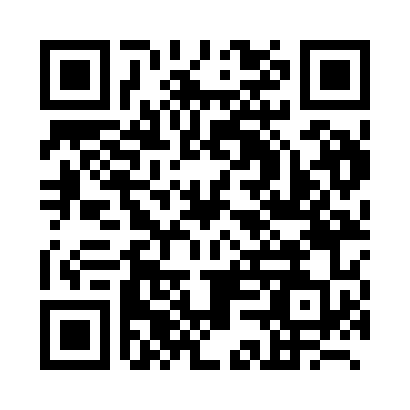 Prayer times for Slutsk, BelarusWed 1 May 2024 - Fri 31 May 2024High Latitude Method: Angle Based RulePrayer Calculation Method: Muslim World LeagueAsar Calculation Method: ShafiPrayer times provided by https://www.salahtimes.comDateDayFajrSunriseDhuhrAsrMaghribIsha1Wed2:555:361:075:118:3911:082Thu2:545:341:075:128:4011:123Fri2:535:321:075:138:4211:124Sat2:525:301:065:138:4411:135Sun2:515:281:065:148:4611:146Mon2:515:261:065:158:4711:147Tue2:505:241:065:158:4911:158Wed2:495:231:065:168:5111:169Thu2:485:211:065:178:5211:1610Fri2:485:191:065:188:5411:1711Sat2:475:171:065:188:5611:1812Sun2:465:161:065:198:5711:1913Mon2:455:141:065:208:5911:1914Tue2:455:121:065:209:0111:2015Wed2:445:111:065:219:0211:2116Thu2:445:091:065:219:0411:2117Fri2:435:081:065:229:0511:2218Sat2:425:061:065:239:0711:2319Sun2:425:051:065:239:0911:2320Mon2:415:031:065:249:1011:2421Tue2:415:021:065:249:1211:2522Wed2:405:011:065:259:1311:2523Thu2:404:591:075:269:1411:2624Fri2:394:581:075:269:1611:2725Sat2:394:571:075:279:1711:2726Sun2:394:561:075:279:1911:2827Mon2:384:551:075:289:2011:2928Tue2:384:541:075:289:2111:2929Wed2:384:531:075:299:2211:3030Thu2:374:521:075:299:2411:3131Fri2:374:511:085:309:2511:31